Sommerlejr Trop 202020.-24. juli på FynDa der er ret stor efterspørgsel på shelters i år, har det ikke været muligt at booke 4 nætter samme sted. Derfor skal vi sove 2 nætter på Horne Næs, og derefter 2 nætter i Dyreborg Skov.Begge steder ligger utrolig smukt midt i naturen, og er lidt utraditionelle i forhold til de andre sheltere vi har overnattet i.20.-21./7 er i Havtasken på Horne Næs:Dette er en Havtaske shelter i 2½ etage.  I underetagen kan der sove 4 personer. Der er et lille bord nedfældet i gulvet du kan tage op.  I overetagen kan der sove 2 på hemsen og 3 nedenunder. Der er også et lille “tørreskab”.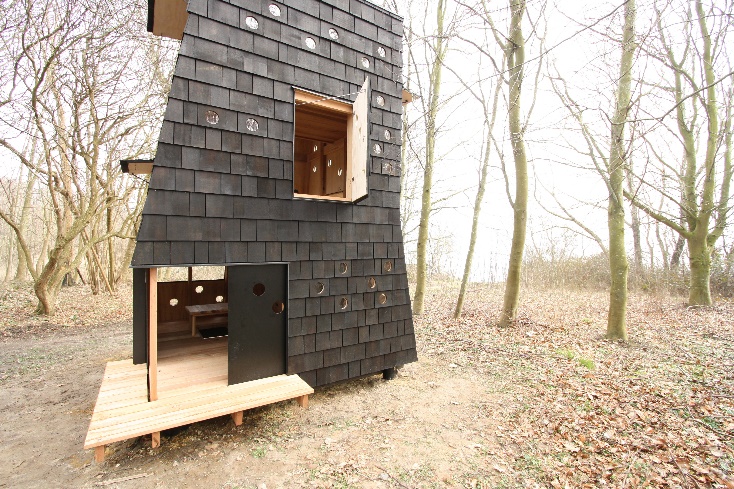 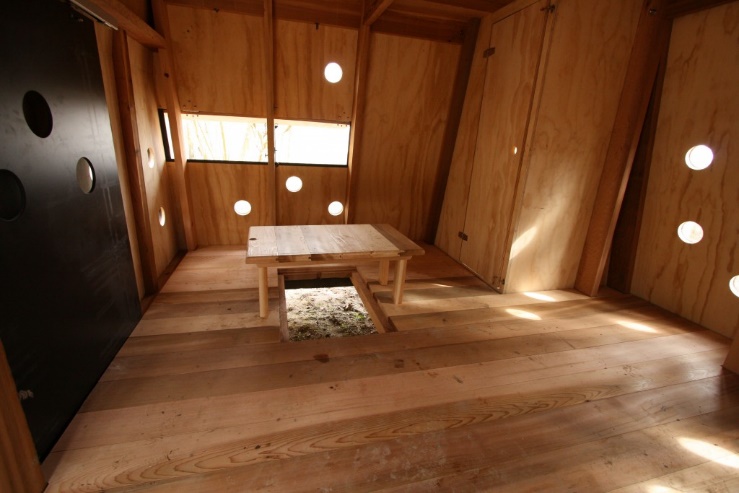 Læs mere på https://bookenshelter.dk/fyn/shelterplads/horne-naes/22.-23./7 er i Dyreborg Skov: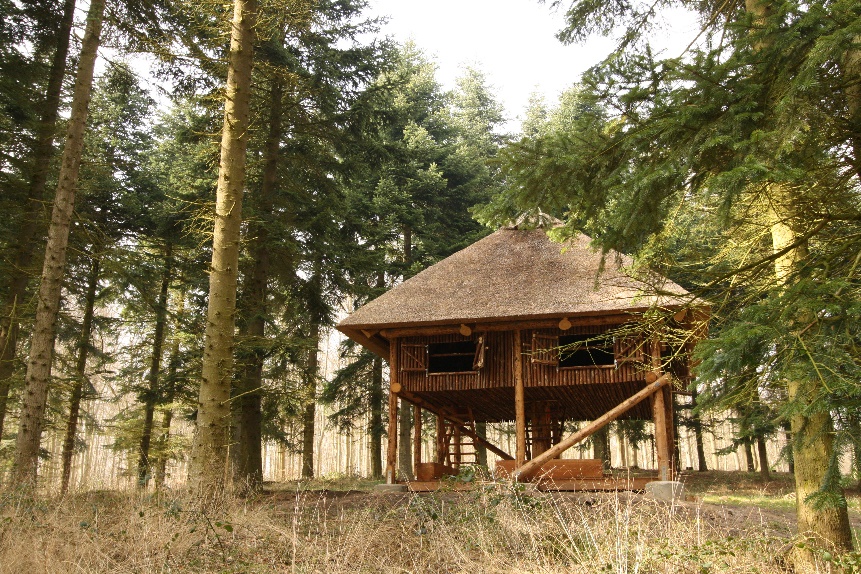 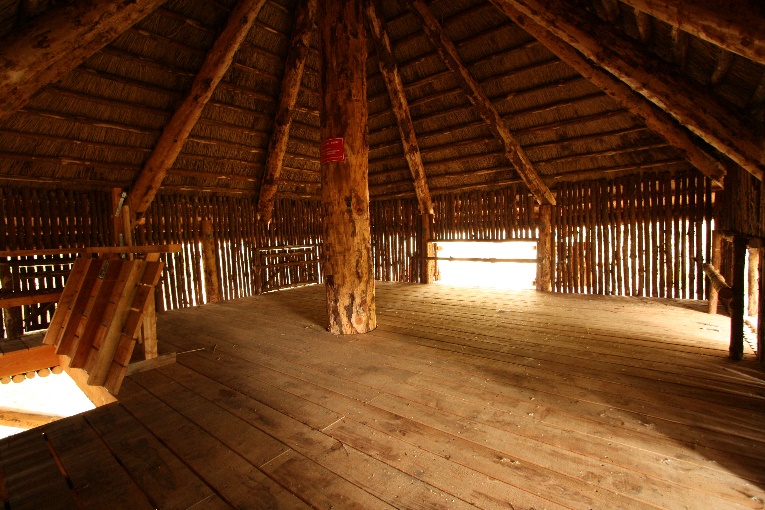 Læs mere på https://bookenshelter.dk/fyn/shelterplads/dyreborg-skov/Nærmere information følger snarest muligt.